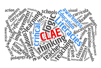 Eg lytter til kva dei andre seier.Eg tek andre si interesse og spørsmål på alvor.Eg unngår avsporingar og andre distraksjonar i løpet av aktiviteten.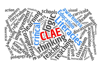 Eg uttrykkjer meiningane og tankane mine på ein tydeleg og sikker måte.Eg viser engasjement for aktiviteten.Eg klarer å argumentera for eigne synspunkt og meininga.Eg responderer på ein tydeleg måte når andre kjem med sine kommentarer og synspunkt.Eg stiller spørsmål til dei andre gjennom dialogen.Eg trekk koplingar mellom eigne og andre sine synspunkt og meiningar, til i og utanfor klasserommet.Eg spør andre om hjelp viss eg ikkje klarer å formulera eigne synspunkt, og prøver å hjelpa andre til å formulera sine synspunkt.Eg gjer andre tid til å tenkja i løpet av samtale.Eg prøver å forstå kva den andre eigentleg meiner.Eg sett eigne perspektiv til sida, mens eg lyttar til andre sine synspunkt.Eg forsøker å tenkja utanfor boksen og tilfører nye tankar til samtale.Eg er i stand til å skifta meining i løpet av diskusjonar.Eg bruker ulik informasjon og fleire kjelder i løpet av ein aktivitet.Eg trekk koplingar mellom eigne meiningar og synspunkt til situasjonar eg kjenner til.Eg spør andre kvifor dei meiner det dei gjer.